برنامج استقطابالخطة التنفيذية للبرنامجحتى يحقق برنامج "استقطاب" الأهداف التي يسعى لها، سوف يركز عمله على الخطوات الخمس كما هو موضح في الشكل التالي :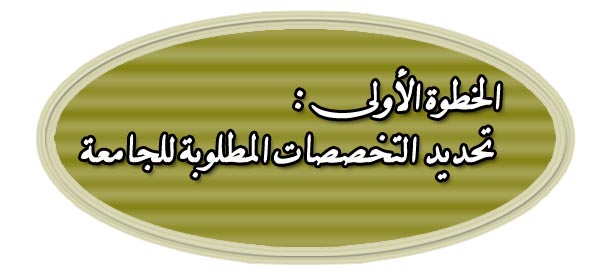 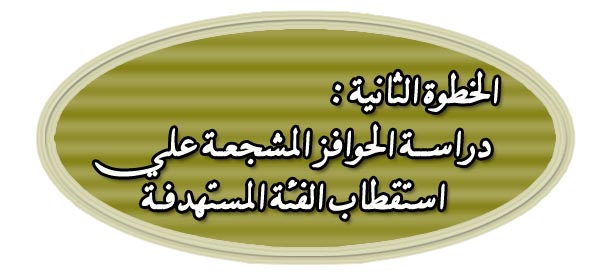 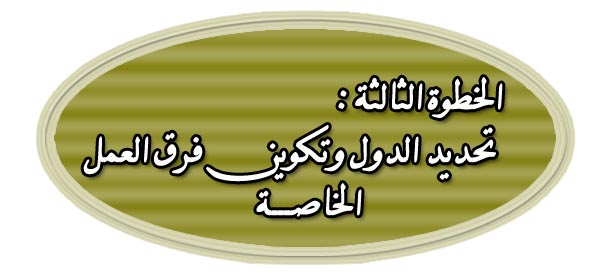 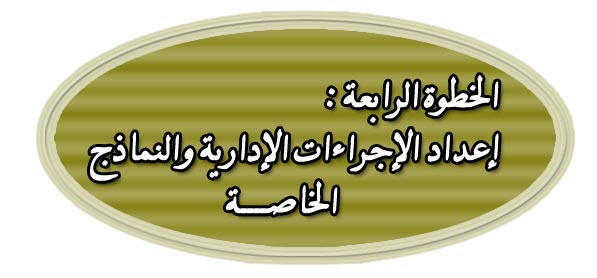 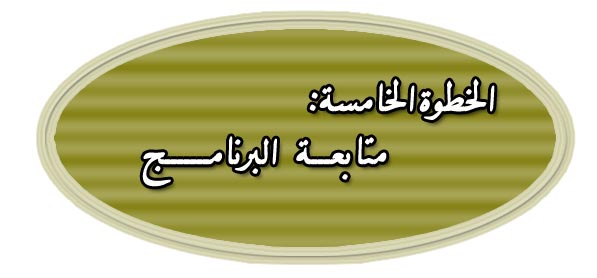 